COLEGIO EMILIA RIQUELMEGUIA DE APRENDIZAJE EN CASAACTIVIDAD VIRTUAL SEMANA DEL 26 AL 30 DE OCTUBRE COLEGIO EMILIA RIQUELMEGUIA DE APRENDIZAJE EN CASAACTIVIDAD VIRTUAL SEMANA DEL 26 AL 30 DE OCTUBRE COLEGIO EMILIA RIQUELMEGUIA DE APRENDIZAJE EN CASAACTIVIDAD VIRTUAL SEMANA DEL 26 AL 30 DE OCTUBRE 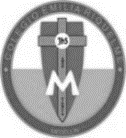 Asignatura: MatemáticasGrado:   4°Docente: Estefanía LondoñoDocente: Estefanía LondoñoLunes, 26 de octubre del 2020   Agenda virtual: Números decimales (Clase virtual 10:30 am).                             Trabajo en el libro pág. 193 y 194.Martes, 27 de octubre del 2020   Agenda virtual: Lectura y escritura de decimales y conversiones. (Clase virtual 10:30 am).                              Trabajo en el libro pág. 195 y 197.Miércoles, 28 de octubre del 2020    Agenda virtual: Relación entre decimales y porcentajes. (Clase virtual 08:00 am).                             Trabajo en el libro pág. 200 y 201.                            Jueves, 29 de octubre del 2020   Agenda virtual: Solución de problemas. (Clase virtual 08:00 am).                             Trabajo en el libro pág. 202.Viernes, 30 de octubre del 2020   Agenda virtual:  Solución de problemas.                            Trabajo en el libro pág. 203.Recuerden enviarme día a día las evidencias de lo trabajado.Lunes, 26 de octubre del 2020   Agenda virtual: Números decimales (Clase virtual 10:30 am).                             Trabajo en el libro pág. 193 y 194.Martes, 27 de octubre del 2020   Agenda virtual: Lectura y escritura de decimales y conversiones. (Clase virtual 10:30 am).                              Trabajo en el libro pág. 195 y 197.Miércoles, 28 de octubre del 2020    Agenda virtual: Relación entre decimales y porcentajes. (Clase virtual 08:00 am).                             Trabajo en el libro pág. 200 y 201.                            Jueves, 29 de octubre del 2020   Agenda virtual: Solución de problemas. (Clase virtual 08:00 am).                             Trabajo en el libro pág. 202.Viernes, 30 de octubre del 2020   Agenda virtual:  Solución de problemas.                            Trabajo en el libro pág. 203.Recuerden enviarme día a día las evidencias de lo trabajado.Lunes, 26 de octubre del 2020   Agenda virtual: Números decimales (Clase virtual 10:30 am).                             Trabajo en el libro pág. 193 y 194.Martes, 27 de octubre del 2020   Agenda virtual: Lectura y escritura de decimales y conversiones. (Clase virtual 10:30 am).                              Trabajo en el libro pág. 195 y 197.Miércoles, 28 de octubre del 2020    Agenda virtual: Relación entre decimales y porcentajes. (Clase virtual 08:00 am).                             Trabajo en el libro pág. 200 y 201.                            Jueves, 29 de octubre del 2020   Agenda virtual: Solución de problemas. (Clase virtual 08:00 am).                             Trabajo en el libro pág. 202.Viernes, 30 de octubre del 2020   Agenda virtual:  Solución de problemas.                            Trabajo en el libro pág. 203.Recuerden enviarme día a día las evidencias de lo trabajado.Lunes, 26 de octubre del 2020   Agenda virtual: Números decimales (Clase virtual 10:30 am).                             Trabajo en el libro pág. 193 y 194.Martes, 27 de octubre del 2020   Agenda virtual: Lectura y escritura de decimales y conversiones. (Clase virtual 10:30 am).                              Trabajo en el libro pág. 195 y 197.Miércoles, 28 de octubre del 2020    Agenda virtual: Relación entre decimales y porcentajes. (Clase virtual 08:00 am).                             Trabajo en el libro pág. 200 y 201.                            Jueves, 29 de octubre del 2020   Agenda virtual: Solución de problemas. (Clase virtual 08:00 am).                             Trabajo en el libro pág. 202.Viernes, 30 de octubre del 2020   Agenda virtual:  Solución de problemas.                            Trabajo en el libro pág. 203.Recuerden enviarme día a día las evidencias de lo trabajado.